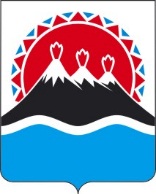 ПРИКАЗЫВАЮ:1. Внести в приказ Министерства образования Камчатского края от 31.05.2016 № 689 «Об утверждении Порядка уведомления представителя нанимателя о фактах обращения в целях склонения к совершению коррупционных правонарушений государственного гражданского служащего Камчатского края в Министерстве образования Камчатского края» следующие изменения:1) наименование изложить в следующей редакции:«Порядок уведомления представителя нанимателя о фактах обращения в целях склонения к совершению коррупционных правонарушений государственного гражданского служащего Камчатского края в Министерстве образования Камчатского края»;2) преамбулу изложить в следующей редакции:«В соответствии с частью 5 статьи 9 Федерального закона от 25.12.2008 
№ 273-ФЗ «О противодействии коррупции», с частью 3 постановления Губернатора Камчатского края от 29.11.2019 № 92 «Об осуществлении полномочий представителя нанимателя (работодателя)» и пунктом 1 части 3 постановления Губернатора Камчатского края от 08.05.2009 № 128 «Об утверждении Порядка уведомления представителя нанимателя о фактах обращения в целях склонения государственного гражданского служащего Камчатского края, в отношении которого полномочия представителя нанимателя осуществляет Губернатор Камчатского края или Руководитель Администрации Губернатора Камчатского края, к совершению коррупционных правонарушений»ПРИКАЗЫВАЮ»;3) постановляющую часть изложить в следующей редакции:«1. Утвердить Порядок уведомления представителя нанимателя о фактах обращения в целях склонения к совершению коррупционных правонарушений государственного гражданского служащего Камчатского края в Министерстве образования Камчатского края согласно приложению к настоящему приказу.2. Признать утратившими силу:1) приказ Министерства образования и науки Камчатского края от 01.06.2009 № 500 «Об утверждении Порядка уведомления Министра образования и науки Камчатского края о фактах обращения в целях склонения к совершению коррупционных правонарушений государственного гражданского служащего Камчатского края в Министерстве образования и науки Камчатского края»;2) приказ Министерства образования и науки Камчатского края от 12.03.2013 № 310 «О внесении изменения в приложение к приказу Министерства образования и науки Камчатского края от 01.06.2009 № 500 «Об утверждении Порядка уведомления Министра образования и науки Камчатского края о фактах обращения в целях склонения к совершению коррупционных правонарушений государственного гражданского служащего Камчатского края в Министерстве образования и науки Камчатского края».3. Настоящий приказ вступает в силу через 10 дней после дня его официального опубликования.»;4) приложение изложить в редакции согласно приложению к настоящему приказу.3. Настоящий приказ вступает в силу через 10 дней после дня его официального опубликования.Приложение к приказу Министерства образования Камчатского края от [Дата регистрации] № [Номер документа]«Приложение к приказу Министерства образования Камчатского края от 31.05.2016 № 689Порядок уведомления представителя нанимателя о фактах обращения в целях склонения к совершению коррупционных правонарушений государственного гражданского служащего Камчатского края в Министерстве образования Камчатского края1. Общие положения1. Настоящий Порядок определяет процедуру уведомления государственным гражданским служащим, замещающим должность государственной гражданской службы Камчатского края в Министерстве образования Камчатского края (далее – Министерство), в отношении которого полномочия представителя нанимателя в соответствии с частью 3 постановления Губернатора Камчатского края от 29.11.2019 № 92 «Об осуществлении полномочий представителя нанимателя (работодателя)» осуществляет Министр образования Камчатского края (далее соответственно – государственный служащий, представитель нанимателя), представителя нанимателя о фактах обращения к гражданскому служащему каких-либо лиц в целях склонения его к совершению коррупционных правонарушений, а также перечень сведений, содержащихся в уведомлении о фактах обращения в целях склонения гражданского служащего к совершению коррупционных правонарушений (далее – Уведомление), организацию проверки этих сведений и порядок регистрации Уведомлений.2. Гражданский служащий обязан уведомлять представителя нанимателя обо всех случаях обращения к нему каких-либо лиц в целях склонения его к совершению коррупционных правонарушений, за исключением случаев, когда по данным фактам проведена или проводится проверка.3. Гражданский служащий при обращении к нему каких-либо лиц в целях склонения его к совершению коррупционных правонарушений уведомляет представителя нанимателя о таком обращении не позднее одного рабочего дня, следующего за днем данного обращения, посредством представления (либо направления по почте) представителю нанимателя письменного Уведомления в произвольной форме или по форме согласно приложению 1 к настоящему Порядку. К Уведомлению прилагаются все имеющиеся материалы, подтверждающие обстоятельства обращения в целях склонения гражданского служащего к совершению коррупционных правонарушений.4. При уведомлении органов прокуратуры или других государственных органов о фактах обращения каких-либо лиц в целях склонения к совершению коррупционного правонарушения гражданский служащий одновременно сообщает об этом, в том числе с указанием содержания такого уведомления, представителю нанимателя. 5. Гражданский служащий, которому стало известно о факте обращения к иным гражданским служащим в связи с исполнением служебных обязанностей в целях склонения их к совершению коррупционных правонарушений, вправе уведомить об этом представителя нанимателя в соответствии с настоящим Порядком.6. В случае нахождения гражданского служащего в командировке, в отпуске, вне места прохождения гражданской службы он обязан в течение суток с момента прибытия к месту прохождения гражданской службы письменно уведомить представителя нанимателя о факте склонения его к совершению коррупционных правонарушений в соответствии с частью 3 настоящего Порядка.7. В Уведомлении должны быть отражены следующие сведения:1) фамилия, имя, отчество (при наличии), замещаемая должность и структурное подразделение, место жительства и телефон лица, направившего Уведомление;2) обстоятельства обращения к гражданскому служащему в связи с исполнением им служебных обязанностей каких-либо лиц в целях склонения его к совершению коррупционных правонарушений (дата, место, время, другие условия);3) способ склонения к коррупционным правонарушениям, а также информация об отказе (согласии) принять предложение лица о совершении коррупционных правонарушений;4) подробные сведения о коррупционных правонарушениях, к которым склонялся гражданский служащий;5) все известные сведения о физическом (юридическом) лице, склонявшем к коррупционным правонарушениям.2. Прием и регистрация Уведомлений8. Прием и регистрация Уведомлений осуществляется уполномоченным лицом Министерства, которое определяется приказом Министерства.9. Уведомление представляется уполномоченному лицу Министерства в порядке, установленном частью 3 настоящего Порядка.10. Регистрация Уведомления осуществляется уполномоченным лицом Министерства в день его поступления в журнале регистрации Уведомлений, форма которого утверждена приложением 2 к настоящему Порядку. Листы журнала регистрации Уведомлений должны быть пронумерованы, прошнурованы и скреплены печатью Министерства.Журнал регистрации Уведомлений оформляется уполномоченным лицом Министерства ежегодно и хранится 5 лет.11. Отказ в регистрации Уведомления не допускается.12. Копия зарегистрированного Уведомления с указанием даты регистрации Уведомления, фамилии, имени, отчества (при наличии) и должности уполномоченного лица Министерства, зарегистрировавшего данное Уведомление, выдается гражданскому служащему в день регистрации под роспись в журнале регистрации Уведомлений.13. В случае если Уведомление поступило уполномоченному лицу Министерства через организацию почтовой связи, копия зарегистрированного Уведомления, указанная в части 12 настоящего Порядка, направляется гражданскому служащему, подавшему Уведомление, посредством почтовой связи (с уведомлением) в срок не позднее 3 рабочих дней после дня его регистрации.3. Организация проверки содержащихся в Уведомлении сведений14. Зарегистрированное Уведомление в тот же день передается на рассмотрение представителю нанимателя для принятия решения об организации проверки содержащихся в нем сведений, которое оформляется в форме резолюции (указания об исполнении документа).15. Уполномоченное лицо Министерства в соответствии с решением представителя нанимателя передает Уведомление, с приложением документов, указанных в части 3 настоящего Порядка, в Отдел по профилактике коррупционных и иных правонарушений Администрации Губернатора Камчатского края для организации проведения проверки в соответствии с пунктом 2 части 3 постановления Губернатора Камчатского края от 08.05.2009 № 128 «Об утверждении Порядка уведомления представителя нанимателя о фактах обращения в целях склонения государственного гражданского служащего Камчатского края, в отношении которого полномочия представителя нанимателя осуществляет Губернатор Камчатского края или Руководитель Администрации Губернатора Камчатского края, к совершению коррупционных правонарушений».17. Порядок и сроки проведения проверки устанавливаются Отделом по профилактике коррупционных и иных правонарушений Администрации Губернатора Камчатского края18. По результатам проведенной проверки должностным лицом Отдела по профилактике коррупционных и иных правонарушений подготавливается служебная записка на имя представителя нанимателя гражданского служащего, подавшего уведомление.19. По окончании проверки служебная записка с приложением Уведомления и материалов проверки в срок не позднее 3 рабочих дней со дня окончания проверки представляется представителю нанимателя гражданского служащего, подавшего Уведомление, для принятия решения о направлении Уведомления и материалов проверки в органы прокуратуры или другие государственные органы в соответствии с их компетенцией.Указанное решение принимается представителем нанимателя не позднее 2 рабочих дней со дня поступления служебной записки.Приложение 1 к Порядку уведомления представителя нанимателя о фактах обращения в целях склонения к совершению коррупционных правонарушений государственного гражданского служащего Камчатского края в Министерстве образования Камчатского краяФорма уведомления о фактах обращения в целях склонения гражданского служащего к совершению коррупционных правонарушенийМинистру образования Камчатского края ___________________________________(фамилия, имя, отчество (при наличии) представителя нанимателя)от_______________________________________________________________________________________________________(фамилия, имя, отчество (при наличии) гражданского служащего, направившего уведомление, замещаемая им должность, место жительства, телефонУведомлениео фактах обращения в целях склонения к совершению коррупционных правонарушенийСообщаю что:1.______________________________________________________________(обстоятельства обращения к государственному гражданскому служащему____________________________________________________________________в связи с исполнением им служебных должностных обязанностей____________________________________________________________________каких-либо лиц в целях склонения его к совершению коррупционных____________________________________________________________________.правонарушений (дата, место, время, другие условия)2.______________________________________________________________(способ склонения к коррупционным правонарушениям,____________________________________________________________________а также информация об отказе (согласии) принять____________________________________________________________________.предложение лица о совершении коррупционных правонарушений)3.______________________________________________________________(подробные сведения о коррупционных правонарушениях,____________________________________________________________________ к которым склонялся государственный гражданский служащий) ____________________________________________________________________.4.______________________________________________________________(все известные сведения о физическом (юридическом) лице, ____________________________________________________________________склонявшем к коррупционным правонарушениям)____________________________________________________________________.Приложение: 1)_______________________________________________на ___л. в ___ экз.2)_______________________________________________на ___л. в ___ экз.(перечень материалов, подтверждающих обстоятельства обращения в целях склонения гражданского служащего к совершению коррупционных правонарушенийПриложение 2 к Порядку уведомления представителя нанимателя о фактах обращения в целях склонения к совершению коррупционных правонарушений государственного гражданского служащего Камчатского края в Министерстве образования Камчатского краяФорма журнала регистрации уведомлений государственных гражданских служащих Камчатского края в Министерстве образования Камчатского края о фактах обращения к ним в целях склонения их к совершению коррупционных правонарушенийЖурнал регистрации уведомлений государственных гражданских служащих Камчатского края в Министерстве образования Камчатского края о фактах обращения к нимв целях склонения их к совершению коррупционныхправонарушенийНачат «____»_______________20___г.Окончен «_____»_____________20___г.На «_____» листах.».МИНИСТЕРСТВО ОБРАЗОВАНИЯ КАМЧАТСКОГО КРАЯПРИКАЗ № [Номер документа]МИНИСТЕРСТВО ОБРАЗОВАНИЯ КАМЧАТСКОГО КРАЯПРИКАЗ № [Номер документа]г. Петропавловск-Камчатскийг. Петропавловск-Камчатскийот [Дата регистрации]О внесении изменений в приказ Министерства образования Камчатского края от 31.05.2016 № 689 «Об утверждении Порядка уведомления представителя нанимателя о фактах обращения в целях склонения к совершению коррупционных правонарушений государственного гражданского служащего Камчатского края в Министерстве образования Камчатского края»Министр[горизонтальный штамп подписи 1]А.Ю. Короткова______________20__года(дата)_________________(подпись)__________________(расшифровка подписи)№ п/пДата, время принятия уведомленияСведения о государственном гражданском служащем, подавшем уведомлениеСведения о государственном гражданском служащем, подавшем уведомлениеСведения о государственном гражданском служащем, подавшем уведомлениеКраткое содержание уведомленияФ.И.О. (при наличии) лица, принявшего уведомлениеПодпись принявшего уведомлениеПодпись гражданского служащего, подавшего уведомление№ п/пДата, время принятия уведомленияФ.И.О.(при наличии)ДолжностьКонтактный номер телефонаКраткое содержание уведомленияФ.И.О. (при наличии) лица, принявшего уведомлениеПодпись принявшего уведомлениеПодпись гражданского служащего, подавшего уведомление123456789